 «Прокачай» свой мозг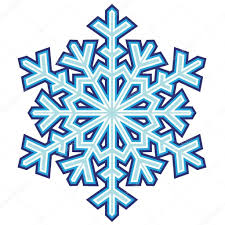  «Прокачай» свой мозг «Прокачай» свой мозг «Прокачай» свой мозг «Прокачай» свой мозгРасписание онлайн смены на 31.12.2020Расписание онлайн смены на 31.12.2020Расписание онлайн смены на 31.12.2020Расписание онлайн смены на 31.12.2020Расписание онлайн смены на 31.12.2020КлассВремяМероприятияРесурсРесурсОтветственные1-4 класс10.00Познанияволшебстваhttps://www.youtube.com/watch?v=ftCLPS-A0jghttps://www.youtube.com/watch?v=ftCLPS-A0jgКлассные руководители5-9 класс в любоевремяПросмотр фильма «Морозко»                https://www.ivi.ru/watch/166951                 https://www.ivi.ru/watch/166951 Классные руководители10-11 класс11.00Физические эксперименты                        https://www.youtube.com/watch?v=Z1Er5f4S8YY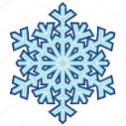                         https://www.youtube.com/watch?v=Z1Er5f4S8YYКлассные руководителиРасписание онлайн смены на 05.01.2021Расписание онлайн смены на 05.01.2021Расписание онлайн смены на 05.01.2021Расписание онлайн смены на 05.01.2021Расписание онлайн смены на 05.01.20211-4 класс10.00Опыты с          увлечениемОпыты с          увлечениемhttps://www.youtube.com/watch?v=oQDCVWxwfpg Классные руководители5-9 класс10.30   Юный химик    Юный химик https://www.youtube.com/watch?v=zT5Zv1MwStwКлассные руководители10-11 класс в любоевремяПросмотр фильма«Прикллючения электроника»Просмотр фильма«Прикллючения электроника»https://www.youtube.com/watch?v=Yow9YxRnR70 Классные руководителиРасписание онлайн смены на 10.01.2021Расписание онлайн смены на 10.01.2021Расписание онлайн смены на 10.01.2021Расписание онлайн смены на 10.01.2021Расписание онлайн смены на 10.01.20211-4 класс10.00Маленький помощник            https://pgbooks.ru/archive/researcher/            https://pgbooks.ru/archive/researcher/Классные руководители5-9 класс10.30Опыты с водойhttps://yandex.ru/video/preview/?filmId=338814075483510887&text=%D0%BE%D0%BF%D1%8B%D1%82%D1%8B+%D0%B4%D0%BE%D0%BC%D0%B0&url=http%3A%2F%2Ffrontend.vh.yandex.ru%2Fplayer%2F1354357910802414396 Классные руководители10-11 класс11.00Телепортацияhttps://rb.ru/longread/buduschee-teleporta/Классные руководители